YILLIK / MAZERET İZİN FORMUYILLIK / MAZERET İZİN FORMUYILLIK / MAZERET İZİN FORMUYILLIK / MAZERET İZİN FORMUYILLIK / MAZERET İZİN FORMUYILLIK / MAZERET İZİN FORMUYILLIK / MAZERET İZİN FORMUYILLIK / MAZERET İZİN FORMUYILLIK / MAZERET İZİN FORMUYILLIK / MAZERET İZİN FORMUYILLIK / MAZERET İZİN FORMUYILLIK / MAZERET İZİN FORMUYILLIK / MAZERET İZİN FORMUYILLIK / MAZERET İZİN FORMUYILLIK / MAZERET İZİN FORMUYILLIK / MAZERET İZİN FORMUYILLIK / MAZERET İZİN FORMUYILLIK / MAZERET İZİN FORMUYILLIK / MAZERET İZİN FORMUYILLIK / MAZERET İZİN FORMUYILLIK / MAZERET İZİN FORMUYILLIK / MAZERET İZİN FORMUYILLIK / MAZERET İZİN FORMU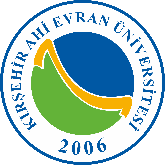 T.C.KIRŞEHİR AHİ EVRAN ÜNİVERSİTESİ REKTÖRLÜĞÜ       …….……………. Başkanlığı/Dekanlığı/MüdürlüğüT.C.KIRŞEHİR AHİ EVRAN ÜNİVERSİTESİ REKTÖRLÜĞÜ       …….……………. Başkanlığı/Dekanlığı/MüdürlüğüT.C.KIRŞEHİR AHİ EVRAN ÜNİVERSİTESİ REKTÖRLÜĞÜ       …….……………. Başkanlığı/Dekanlığı/MüdürlüğüT.C.KIRŞEHİR AHİ EVRAN ÜNİVERSİTESİ REKTÖRLÜĞÜ       …….……………. Başkanlığı/Dekanlığı/MüdürlüğüT.C.KIRŞEHİR AHİ EVRAN ÜNİVERSİTESİ REKTÖRLÜĞÜ       …….……………. Başkanlığı/Dekanlığı/MüdürlüğüT.C.KIRŞEHİR AHİ EVRAN ÜNİVERSİTESİ REKTÖRLÜĞÜ       …….……………. Başkanlığı/Dekanlığı/MüdürlüğüT.C.KIRŞEHİR AHİ EVRAN ÜNİVERSİTESİ REKTÖRLÜĞÜ       …….……………. Başkanlığı/Dekanlığı/MüdürlüğüT.C.KIRŞEHİR AHİ EVRAN ÜNİVERSİTESİ REKTÖRLÜĞÜ       …….……………. Başkanlığı/Dekanlığı/MüdürlüğüT.C.KIRŞEHİR AHİ EVRAN ÜNİVERSİTESİ REKTÖRLÜĞÜ       …….……………. Başkanlığı/Dekanlığı/MüdürlüğüT.C.KIRŞEHİR AHİ EVRAN ÜNİVERSİTESİ REKTÖRLÜĞÜ       …….……………. Başkanlığı/Dekanlığı/MüdürlüğüT.C.KIRŞEHİR AHİ EVRAN ÜNİVERSİTESİ REKTÖRLÜĞÜ       …….……………. Başkanlığı/Dekanlığı/MüdürlüğüT.C.KIRŞEHİR AHİ EVRAN ÜNİVERSİTESİ REKTÖRLÜĞÜ       …….……………. Başkanlığı/Dekanlığı/MüdürlüğüT.C.KIRŞEHİR AHİ EVRAN ÜNİVERSİTESİ REKTÖRLÜĞÜ       …….……………. Başkanlığı/Dekanlığı/MüdürlüğüT.C.KIRŞEHİR AHİ EVRAN ÜNİVERSİTESİ REKTÖRLÜĞÜ       …….……………. Başkanlığı/Dekanlığı/MüdürlüğüT.C.KIRŞEHİR AHİ EVRAN ÜNİVERSİTESİ REKTÖRLÜĞÜ       …….……………. Başkanlığı/Dekanlığı/MüdürlüğüT.C.KIRŞEHİR AHİ EVRAN ÜNİVERSİTESİ REKTÖRLÜĞÜ       …….……………. Başkanlığı/Dekanlığı/MüdürlüğüT.C.KIRŞEHİR AHİ EVRAN ÜNİVERSİTESİ REKTÖRLÜĞÜ       …….……………. Başkanlığı/Dekanlığı/MüdürlüğüKonu  :Konu  :Yıllık / Mazeret İzinYıllık / Mazeret İzinYıllık / Mazeret İzinYıllık / Mazeret İzinYıllık / Mazeret İzinYıllık / Mazeret İzinYıllık / Mazeret İzinYıllık / Mazeret İzinYıllık / Mazeret İzinYıllık / Mazeret İzinYıllık / Mazeret İzinYıllık / Mazeret İzinYıllık / Mazeret İzinYıllık / Mazeret İzinYıllık / Mazeret İzinYıllık / Mazeret İzinYıllık / Mazeret İzinYıllık / Mazeret İzinYıllık / Mazeret İzinREKTÖRLÜK/ DEKANLIK/MÜDÜRLÜK/BAŞKANLIK MAKAMINAREKTÖRLÜK/ DEKANLIK/MÜDÜRLÜK/BAŞKANLIK MAKAMINAREKTÖRLÜK/ DEKANLIK/MÜDÜRLÜK/BAŞKANLIK MAKAMINAREKTÖRLÜK/ DEKANLIK/MÜDÜRLÜK/BAŞKANLIK MAKAMINAREKTÖRLÜK/ DEKANLIK/MÜDÜRLÜK/BAŞKANLIK MAKAMINAREKTÖRLÜK/ DEKANLIK/MÜDÜRLÜK/BAŞKANLIK MAKAMINAREKTÖRLÜK/ DEKANLIK/MÜDÜRLÜK/BAŞKANLIK MAKAMINAREKTÖRLÜK/ DEKANLIK/MÜDÜRLÜK/BAŞKANLIK MAKAMINAREKTÖRLÜK/ DEKANLIK/MÜDÜRLÜK/BAŞKANLIK MAKAMINAREKTÖRLÜK/ DEKANLIK/MÜDÜRLÜK/BAŞKANLIK MAKAMINAREKTÖRLÜK/ DEKANLIK/MÜDÜRLÜK/BAŞKANLIK MAKAMINAREKTÖRLÜK/ DEKANLIK/MÜDÜRLÜK/BAŞKANLIK MAKAMINAREKTÖRLÜK/ DEKANLIK/MÜDÜRLÜK/BAŞKANLIK MAKAMINAREKTÖRLÜK/ DEKANLIK/MÜDÜRLÜK/BAŞKANLIK MAKAMINAREKTÖRLÜK/ DEKANLIK/MÜDÜRLÜK/BAŞKANLIK MAKAMINAREKTÖRLÜK/ DEKANLIK/MÜDÜRLÜK/BAŞKANLIK MAKAMINAREKTÖRLÜK/ DEKANLIK/MÜDÜRLÜK/BAŞKANLIK MAKAMINAREKTÖRLÜK/ DEKANLIK/MÜDÜRLÜK/BAŞKANLIK MAKAMINAREKTÖRLÜK/ DEKANLIK/MÜDÜRLÜK/BAŞKANLIK MAKAMINAREKTÖRLÜK/ DEKANLIK/MÜDÜRLÜK/BAŞKANLIK MAKAMINAREKTÖRLÜK/ DEKANLIK/MÜDÜRLÜK/BAŞKANLIK MAKAMINAREKTÖRLÜK/ DEKANLIK/MÜDÜRLÜK/BAŞKANLIK MAKAMINAREKTÖRLÜK/ DEKANLIK/MÜDÜRLÜK/BAŞKANLIK MAKAMINA…./…./…….    tarihinden geçerli olmak üzere  …..  gün yıllık/mazeret iznimi kullanmak istiyorum.…./…./…….    tarihinden geçerli olmak üzere  …..  gün yıllık/mazeret iznimi kullanmak istiyorum.…./…./…….    tarihinden geçerli olmak üzere  …..  gün yıllık/mazeret iznimi kullanmak istiyorum.…./…./…….    tarihinden geçerli olmak üzere  …..  gün yıllık/mazeret iznimi kullanmak istiyorum.…./…./…….    tarihinden geçerli olmak üzere  …..  gün yıllık/mazeret iznimi kullanmak istiyorum.…./…./…….    tarihinden geçerli olmak üzere  …..  gün yıllık/mazeret iznimi kullanmak istiyorum.…./…./…….    tarihinden geçerli olmak üzere  …..  gün yıllık/mazeret iznimi kullanmak istiyorum.…./…./…….    tarihinden geçerli olmak üzere  …..  gün yıllık/mazeret iznimi kullanmak istiyorum.…./…./…….    tarihinden geçerli olmak üzere  …..  gün yıllık/mazeret iznimi kullanmak istiyorum.…./…./…….    tarihinden geçerli olmak üzere  …..  gün yıllık/mazeret iznimi kullanmak istiyorum.…./…./…….    tarihinden geçerli olmak üzere  …..  gün yıllık/mazeret iznimi kullanmak istiyorum.…./…./…….    tarihinden geçerli olmak üzere  …..  gün yıllık/mazeret iznimi kullanmak istiyorum.…./…./…….    tarihinden geçerli olmak üzere  …..  gün yıllık/mazeret iznimi kullanmak istiyorum.…./…./…….    tarihinden geçerli olmak üzere  …..  gün yıllık/mazeret iznimi kullanmak istiyorum.…./…./…….    tarihinden geçerli olmak üzere  …..  gün yıllık/mazeret iznimi kullanmak istiyorum.…./…./…….    tarihinden geçerli olmak üzere  …..  gün yıllık/mazeret iznimi kullanmak istiyorum.…./…./…….    tarihinden geçerli olmak üzere  …..  gün yıllık/mazeret iznimi kullanmak istiyorum.…./…./…….    tarihinden geçerli olmak üzere  …..  gün yıllık/mazeret iznimi kullanmak istiyorum.…./…./…….    tarihinden geçerli olmak üzere  …..  gün yıllık/mazeret iznimi kullanmak istiyorum.…./…./…….    tarihinden geçerli olmak üzere  …..  gün yıllık/mazeret iznimi kullanmak istiyorum.…./…./…….    tarihinden geçerli olmak üzere  …..  gün yıllık/mazeret iznimi kullanmak istiyorum.Gereğini müsaadelerinize arz ederim.    …./…./……Gereğini müsaadelerinize arz ederim.    …./…./……Gereğini müsaadelerinize arz ederim.    …./…./……Gereğini müsaadelerinize arz ederim.    …./…./……Gereğini müsaadelerinize arz ederim.    …./…./……Gereğini müsaadelerinize arz ederim.    …./…./……Gereğini müsaadelerinize arz ederim.    …./…./……Gereğini müsaadelerinize arz ederim.    …./…./……Gereğini müsaadelerinize arz ederim.    …./…./……Gereğini müsaadelerinize arz ederim.    …./…./……Gereğini müsaadelerinize arz ederim.    …./…./……Gereğini müsaadelerinize arz ederim.    …./…./……Gereğini müsaadelerinize arz ederim.    …./…./……Gereğini müsaadelerinize arz ederim.    …./…./……Gereğini müsaadelerinize arz ederim.    …./…./……Gereğini müsaadelerinize arz ederim.    …./…./……Gereğini müsaadelerinize arz ederim.    …./…./……Gereğini müsaadelerinize arz ederim.    …./…./……Gereğini müsaadelerinize arz ederim.    …./…./……Gereğini müsaadelerinize arz ederim.    …./…./……Gereğini müsaadelerinize arz ederim.    …./…./……                                                                                                                                       (2)                                                                                                                                       (2)                                                                                                                                       (2)                                                                                                                                       (2)                                                                                                                                       (2)                                                                                                                                       (2)                                                                                                                                       (2)                                                                                                                                       (2)                                                                                                                                       (2)                                                                                                                                       (2)                                                                                                                                       (2)                                                                                                                                       (2)                                                                                                                                       (2)                                                                                                                                       (2)                                                                                                                                       (2)                                                                                                                                       (2)                                                                                                                                       (2)                                                                                                                                       (2)                                                                                                                                       (2)                                                                                                                                       (2)                                                                                                                                       (2)                                                                                                                                       (2)İZNİMİ KULLANACAĞIM ADRES:İZNİMİ KULLANACAĞIM ADRES:İZNİMİ KULLANACAĞIM ADRES:İZNİMİ KULLANACAĞIM ADRES:İZNİMİ KULLANACAĞIM ADRES:İZNİMİ KULLANACAĞIM ADRES:İZNİMİ KULLANACAĞIM ADRES:İZNİMİ KULLANACAĞIM ADRES:İZNİMİ KULLANACAĞIM ADRES:Adı SoyadıAdı SoyadıAdı Soyadı:UnvanıUnvanıUnvanı:Sicil NoSicil NoSicil No:Tel.:YIL İÇERİSİNDE
KULLANDIĞI İZİNLERYIL İÇERİSİNDE
KULLANDIĞI İZİNLERYIL İÇERİSİNDE
KULLANDIĞI İZİNLERYIL İÇERİSİNDE
KULLANDIĞI İZİNLERYIL İÇERİSİNDE
KULLANDIĞI İZİNLERYIL İÇERİSİNDE KULLANABİLECEĞİ /
KALAN YILLIK İZİN SÜRESİYIL İÇERİSİNDE KULLANABİLECEĞİ /
KALAN YILLIK İZİN SÜRESİYIL İÇERİSİNDE KULLANABİLECEĞİ /
KALAN YILLIK İZİN SÜRESİYIL İÇERİSİNDE KULLANABİLECEĞİ /
KALAN YILLIK İZİN SÜRESİYIL İÇERİSİNDE KULLANABİLECEĞİ /
KALAN YILLIK İZİN SÜRESİYIL İÇERİSİNDE KULLANABİLECEĞİ /
KALAN YILLIK İZİN SÜRESİYIL İÇERİSİNDE KULLANABİLECEĞİ /
KALAN YILLIK İZİN SÜRESİYIL İÇERİSİNDE KULLANABİLECEĞİ /
KALAN YILLIK İZİN SÜRESİVEKALET EDECEK(Yerine Bakacak)PERSONEL(3)VEKALET EDECEK(Yerine Bakacak)PERSONEL(3)VEKALET EDECEK(Yerine Bakacak)PERSONEL(3)VEKALET EDECEK(Yerine Bakacak)PERSONEL(3)VEKALET EDECEK(Yerine Bakacak)PERSONEL(3)VEKALET EDECEK(Yerine Bakacak)PERSONEL(3)VEKALET EDECEK(Yerine Bakacak)PERSONEL(3)VEKALET EDECEK(Yerine Bakacak)PERSONEL(3)VEKALET EDECEK(Yerine Bakacak)PERSONEL(3)VEKALET EDECEK(Yerine Bakacak)PERSONEL(3)YIL İÇERİSİNDE
KULLANDIĞI İZİNLERYIL İÇERİSİNDE
KULLANDIĞI İZİNLERYIL İÇERİSİNDE
KULLANDIĞI İZİNLERYIL İÇERİSİNDE
KULLANDIĞI İZİNLERYIL İÇERİSİNDE
KULLANDIĞI İZİNLERKullanabileceği izin süresiKullanabileceği izin süresiKullanabileceği izin süresiKullanabileceği izin süresiKullanabileceği izin süresiKullanabileceği izin süresiKullanabileceği izin süresiKullanabileceği izin süresiAdı SoyadıAdı SoyadıAdı SoyadıAdı Soyadı::TürüTürüTürüSüresiSüresi………. gündür.………. gündür.………. gündür.………. gündür.………. gündür.………. gündür.………. gündür.………. gündür.UnvanıUnvanıUnvanıUnvanı::YıllıkYıllıkYıllıkSicil NoSicil NoSicil NoSicil No::MazeretMazeretMazeretMazeret İzin TipiMazeret İzin Tipi:HastalıkHastalıkHastalıkİşe Başlama Tar.İşe Başlama Tar.:Kayıtlarımıza uygundur.(1)Kayıtlarımıza uygundur.(1)Kayıtlarımıza uygundur.(1)Kayıtlarımıza uygundur.(1)Kayıtlarımıza uygundur.(1)Kayıtlarımıza uygundur.(1)İzne ayrılmasında sakınca
yoktur.(4)İzne ayrılmasında sakınca
yoktur.(4)İzne ayrılmasında sakınca
yoktur.(4)İzne ayrılmasında sakınca
yoktur.(4)İzne ayrılmasında sakınca yoktur.(5)İzne ayrılmasında sakınca yoktur.(5)İzne ayrılmasında sakınca yoktur.(5)İzne ayrılmasında sakınca yoktur.(5)İzne ayrılmasında sakınca yoktur.(5)İzne ayrılmasında sakınca yoktur.(5)O L U R(6)O L U R(6)O L U R(6)O L U R(6)O L U R(6)O L U R(6)O L U R(6)…………………….…………………….…………………….…………………….…………………….…………………….…………………….…………………….…………………….…………………….………………………………………………………………………………………………………………………………………………………………………………………….………………………….………………………….………………………….………………………….………………………….………………………….…………………………..…………………………..…………………………..…………………………..…………………………..…………………………..…………………………..…………………………..…………………………..…………………………..………………………….………………………….………………………….………………………….………………………….………………………….……………………………………………………………………………………………………………………………………………………………………………………………………………(1) Bu bölüm ilgili birimin izinlerini takip eden personel tarafından Elektronik Belge Yönetim Sistemi (EBYS) üzerinden paraflanacaktır.(Memur-Bilgisayar İşletmeni vs.)(2) Bu bölüm Elektronik Belge Yönetim Sistemi (EBYS) üzerinden izine ayrılacak personel tarafından paraflanacaktır.(3) Bu bölüm Elektronik Belge Yönetim Sistemi (EBYS) üzerinden Yerine Bakacak/Vekalet Edecek kişi tarafından paraflanacaktır.(4) Bu bölüm Akademik Birimlerde Program/Anabilim Dalı Başkanı tarafından, İdari Birimlerde Şef tarafından Elektronik Belge Yönetim Sistemi (EBYS) üzerinden paraflanacaktır.(5) Bu bölüm Akademik Birimlerde Bölüm Başkanı/Yüksekokul-Fakülte Sekreteri/Tıp Fakültesinde Hastane Yöneticisi tarafından, İdari Birimlerde; Daire Başkanlarının izin formunda Genel Sekreter tarafından diğer personellerin izin formunda Şube Müdürü tarafından Elektronik Belge Yönetim Sistemi (EBYS) üzerinden paraflanacaktır.(6) Bu bölüm Akademik Birimlerde Rektör/Dekan/Müdür tarafından, İdari Birimlerde Rektör/Daire Başkanı tarafından Elektronik Belge Yönetim Sistemi (EBYS) üzerinden imzalanacaktır.MAZERET İZİN İŞLEMLERİ İÇİN1. Mazerete ilişkin belgelerin mutlaka eklenmesi gerekmektedir.2. Mazeret izinlerinin mutlaka mazeret süresi içerisinde kullanılması gerekmektedir.(1) Bu bölüm ilgili birimin izinlerini takip eden personel tarafından Elektronik Belge Yönetim Sistemi (EBYS) üzerinden paraflanacaktır.(Memur-Bilgisayar İşletmeni vs.)(2) Bu bölüm Elektronik Belge Yönetim Sistemi (EBYS) üzerinden izine ayrılacak personel tarafından paraflanacaktır.(3) Bu bölüm Elektronik Belge Yönetim Sistemi (EBYS) üzerinden Yerine Bakacak/Vekalet Edecek kişi tarafından paraflanacaktır.(4) Bu bölüm Akademik Birimlerde Program/Anabilim Dalı Başkanı tarafından, İdari Birimlerde Şef tarafından Elektronik Belge Yönetim Sistemi (EBYS) üzerinden paraflanacaktır.(5) Bu bölüm Akademik Birimlerde Bölüm Başkanı/Yüksekokul-Fakülte Sekreteri/Tıp Fakültesinde Hastane Yöneticisi tarafından, İdari Birimlerde; Daire Başkanlarının izin formunda Genel Sekreter tarafından diğer personellerin izin formunda Şube Müdürü tarafından Elektronik Belge Yönetim Sistemi (EBYS) üzerinden paraflanacaktır.(6) Bu bölüm Akademik Birimlerde Rektör/Dekan/Müdür tarafından, İdari Birimlerde Rektör/Daire Başkanı tarafından Elektronik Belge Yönetim Sistemi (EBYS) üzerinden imzalanacaktır.MAZERET İZİN İŞLEMLERİ İÇİN1. Mazerete ilişkin belgelerin mutlaka eklenmesi gerekmektedir.2. Mazeret izinlerinin mutlaka mazeret süresi içerisinde kullanılması gerekmektedir.(1) Bu bölüm ilgili birimin izinlerini takip eden personel tarafından Elektronik Belge Yönetim Sistemi (EBYS) üzerinden paraflanacaktır.(Memur-Bilgisayar İşletmeni vs.)(2) Bu bölüm Elektronik Belge Yönetim Sistemi (EBYS) üzerinden izine ayrılacak personel tarafından paraflanacaktır.(3) Bu bölüm Elektronik Belge Yönetim Sistemi (EBYS) üzerinden Yerine Bakacak/Vekalet Edecek kişi tarafından paraflanacaktır.(4) Bu bölüm Akademik Birimlerde Program/Anabilim Dalı Başkanı tarafından, İdari Birimlerde Şef tarafından Elektronik Belge Yönetim Sistemi (EBYS) üzerinden paraflanacaktır.(5) Bu bölüm Akademik Birimlerde Bölüm Başkanı/Yüksekokul-Fakülte Sekreteri/Tıp Fakültesinde Hastane Yöneticisi tarafından, İdari Birimlerde; Daire Başkanlarının izin formunda Genel Sekreter tarafından diğer personellerin izin formunda Şube Müdürü tarafından Elektronik Belge Yönetim Sistemi (EBYS) üzerinden paraflanacaktır.(6) Bu bölüm Akademik Birimlerde Rektör/Dekan/Müdür tarafından, İdari Birimlerde Rektör/Daire Başkanı tarafından Elektronik Belge Yönetim Sistemi (EBYS) üzerinden imzalanacaktır.MAZERET İZİN İŞLEMLERİ İÇİN1. Mazerete ilişkin belgelerin mutlaka eklenmesi gerekmektedir.2. Mazeret izinlerinin mutlaka mazeret süresi içerisinde kullanılması gerekmektedir.(1) Bu bölüm ilgili birimin izinlerini takip eden personel tarafından Elektronik Belge Yönetim Sistemi (EBYS) üzerinden paraflanacaktır.(Memur-Bilgisayar İşletmeni vs.)(2) Bu bölüm Elektronik Belge Yönetim Sistemi (EBYS) üzerinden izine ayrılacak personel tarafından paraflanacaktır.(3) Bu bölüm Elektronik Belge Yönetim Sistemi (EBYS) üzerinden Yerine Bakacak/Vekalet Edecek kişi tarafından paraflanacaktır.(4) Bu bölüm Akademik Birimlerde Program/Anabilim Dalı Başkanı tarafından, İdari Birimlerde Şef tarafından Elektronik Belge Yönetim Sistemi (EBYS) üzerinden paraflanacaktır.(5) Bu bölüm Akademik Birimlerde Bölüm Başkanı/Yüksekokul-Fakülte Sekreteri/Tıp Fakültesinde Hastane Yöneticisi tarafından, İdari Birimlerde; Daire Başkanlarının izin formunda Genel Sekreter tarafından diğer personellerin izin formunda Şube Müdürü tarafından Elektronik Belge Yönetim Sistemi (EBYS) üzerinden paraflanacaktır.(6) Bu bölüm Akademik Birimlerde Rektör/Dekan/Müdür tarafından, İdari Birimlerde Rektör/Daire Başkanı tarafından Elektronik Belge Yönetim Sistemi (EBYS) üzerinden imzalanacaktır.MAZERET İZİN İŞLEMLERİ İÇİN1. Mazerete ilişkin belgelerin mutlaka eklenmesi gerekmektedir.2. Mazeret izinlerinin mutlaka mazeret süresi içerisinde kullanılması gerekmektedir.(1) Bu bölüm ilgili birimin izinlerini takip eden personel tarafından Elektronik Belge Yönetim Sistemi (EBYS) üzerinden paraflanacaktır.(Memur-Bilgisayar İşletmeni vs.)(2) Bu bölüm Elektronik Belge Yönetim Sistemi (EBYS) üzerinden izine ayrılacak personel tarafından paraflanacaktır.(3) Bu bölüm Elektronik Belge Yönetim Sistemi (EBYS) üzerinden Yerine Bakacak/Vekalet Edecek kişi tarafından paraflanacaktır.(4) Bu bölüm Akademik Birimlerde Program/Anabilim Dalı Başkanı tarafından, İdari Birimlerde Şef tarafından Elektronik Belge Yönetim Sistemi (EBYS) üzerinden paraflanacaktır.(5) Bu bölüm Akademik Birimlerde Bölüm Başkanı/Yüksekokul-Fakülte Sekreteri/Tıp Fakültesinde Hastane Yöneticisi tarafından, İdari Birimlerde; Daire Başkanlarının izin formunda Genel Sekreter tarafından diğer personellerin izin formunda Şube Müdürü tarafından Elektronik Belge Yönetim Sistemi (EBYS) üzerinden paraflanacaktır.(6) Bu bölüm Akademik Birimlerde Rektör/Dekan/Müdür tarafından, İdari Birimlerde Rektör/Daire Başkanı tarafından Elektronik Belge Yönetim Sistemi (EBYS) üzerinden imzalanacaktır.MAZERET İZİN İŞLEMLERİ İÇİN1. Mazerete ilişkin belgelerin mutlaka eklenmesi gerekmektedir.2. Mazeret izinlerinin mutlaka mazeret süresi içerisinde kullanılması gerekmektedir.(1) Bu bölüm ilgili birimin izinlerini takip eden personel tarafından Elektronik Belge Yönetim Sistemi (EBYS) üzerinden paraflanacaktır.(Memur-Bilgisayar İşletmeni vs.)(2) Bu bölüm Elektronik Belge Yönetim Sistemi (EBYS) üzerinden izine ayrılacak personel tarafından paraflanacaktır.(3) Bu bölüm Elektronik Belge Yönetim Sistemi (EBYS) üzerinden Yerine Bakacak/Vekalet Edecek kişi tarafından paraflanacaktır.(4) Bu bölüm Akademik Birimlerde Program/Anabilim Dalı Başkanı tarafından, İdari Birimlerde Şef tarafından Elektronik Belge Yönetim Sistemi (EBYS) üzerinden paraflanacaktır.(5) Bu bölüm Akademik Birimlerde Bölüm Başkanı/Yüksekokul-Fakülte Sekreteri/Tıp Fakültesinde Hastane Yöneticisi tarafından, İdari Birimlerde; Daire Başkanlarının izin formunda Genel Sekreter tarafından diğer personellerin izin formunda Şube Müdürü tarafından Elektronik Belge Yönetim Sistemi (EBYS) üzerinden paraflanacaktır.(6) Bu bölüm Akademik Birimlerde Rektör/Dekan/Müdür tarafından, İdari Birimlerde Rektör/Daire Başkanı tarafından Elektronik Belge Yönetim Sistemi (EBYS) üzerinden imzalanacaktır.MAZERET İZİN İŞLEMLERİ İÇİN1. Mazerete ilişkin belgelerin mutlaka eklenmesi gerekmektedir.2. Mazeret izinlerinin mutlaka mazeret süresi içerisinde kullanılması gerekmektedir.(1) Bu bölüm ilgili birimin izinlerini takip eden personel tarafından Elektronik Belge Yönetim Sistemi (EBYS) üzerinden paraflanacaktır.(Memur-Bilgisayar İşletmeni vs.)(2) Bu bölüm Elektronik Belge Yönetim Sistemi (EBYS) üzerinden izine ayrılacak personel tarafından paraflanacaktır.(3) Bu bölüm Elektronik Belge Yönetim Sistemi (EBYS) üzerinden Yerine Bakacak/Vekalet Edecek kişi tarafından paraflanacaktır.(4) Bu bölüm Akademik Birimlerde Program/Anabilim Dalı Başkanı tarafından, İdari Birimlerde Şef tarafından Elektronik Belge Yönetim Sistemi (EBYS) üzerinden paraflanacaktır.(5) Bu bölüm Akademik Birimlerde Bölüm Başkanı/Yüksekokul-Fakülte Sekreteri/Tıp Fakültesinde Hastane Yöneticisi tarafından, İdari Birimlerde; Daire Başkanlarının izin formunda Genel Sekreter tarafından diğer personellerin izin formunda Şube Müdürü tarafından Elektronik Belge Yönetim Sistemi (EBYS) üzerinden paraflanacaktır.(6) Bu bölüm Akademik Birimlerde Rektör/Dekan/Müdür tarafından, İdari Birimlerde Rektör/Daire Başkanı tarafından Elektronik Belge Yönetim Sistemi (EBYS) üzerinden imzalanacaktır.MAZERET İZİN İŞLEMLERİ İÇİN1. Mazerete ilişkin belgelerin mutlaka eklenmesi gerekmektedir.2. Mazeret izinlerinin mutlaka mazeret süresi içerisinde kullanılması gerekmektedir.(1) Bu bölüm ilgili birimin izinlerini takip eden personel tarafından Elektronik Belge Yönetim Sistemi (EBYS) üzerinden paraflanacaktır.(Memur-Bilgisayar İşletmeni vs.)(2) Bu bölüm Elektronik Belge Yönetim Sistemi (EBYS) üzerinden izine ayrılacak personel tarafından paraflanacaktır.(3) Bu bölüm Elektronik Belge Yönetim Sistemi (EBYS) üzerinden Yerine Bakacak/Vekalet Edecek kişi tarafından paraflanacaktır.(4) Bu bölüm Akademik Birimlerde Program/Anabilim Dalı Başkanı tarafından, İdari Birimlerde Şef tarafından Elektronik Belge Yönetim Sistemi (EBYS) üzerinden paraflanacaktır.(5) Bu bölüm Akademik Birimlerde Bölüm Başkanı/Yüksekokul-Fakülte Sekreteri/Tıp Fakültesinde Hastane Yöneticisi tarafından, İdari Birimlerde; Daire Başkanlarının izin formunda Genel Sekreter tarafından diğer personellerin izin formunda Şube Müdürü tarafından Elektronik Belge Yönetim Sistemi (EBYS) üzerinden paraflanacaktır.(6) Bu bölüm Akademik Birimlerde Rektör/Dekan/Müdür tarafından, İdari Birimlerde Rektör/Daire Başkanı tarafından Elektronik Belge Yönetim Sistemi (EBYS) üzerinden imzalanacaktır.MAZERET İZİN İŞLEMLERİ İÇİN1. Mazerete ilişkin belgelerin mutlaka eklenmesi gerekmektedir.2. Mazeret izinlerinin mutlaka mazeret süresi içerisinde kullanılması gerekmektedir.(1) Bu bölüm ilgili birimin izinlerini takip eden personel tarafından Elektronik Belge Yönetim Sistemi (EBYS) üzerinden paraflanacaktır.(Memur-Bilgisayar İşletmeni vs.)(2) Bu bölüm Elektronik Belge Yönetim Sistemi (EBYS) üzerinden izine ayrılacak personel tarafından paraflanacaktır.(3) Bu bölüm Elektronik Belge Yönetim Sistemi (EBYS) üzerinden Yerine Bakacak/Vekalet Edecek kişi tarafından paraflanacaktır.(4) Bu bölüm Akademik Birimlerde Program/Anabilim Dalı Başkanı tarafından, İdari Birimlerde Şef tarafından Elektronik Belge Yönetim Sistemi (EBYS) üzerinden paraflanacaktır.(5) Bu bölüm Akademik Birimlerde Bölüm Başkanı/Yüksekokul-Fakülte Sekreteri/Tıp Fakültesinde Hastane Yöneticisi tarafından, İdari Birimlerde; Daire Başkanlarının izin formunda Genel Sekreter tarafından diğer personellerin izin formunda Şube Müdürü tarafından Elektronik Belge Yönetim Sistemi (EBYS) üzerinden paraflanacaktır.(6) Bu bölüm Akademik Birimlerde Rektör/Dekan/Müdür tarafından, İdari Birimlerde Rektör/Daire Başkanı tarafından Elektronik Belge Yönetim Sistemi (EBYS) üzerinden imzalanacaktır.MAZERET İZİN İŞLEMLERİ İÇİN1. Mazerete ilişkin belgelerin mutlaka eklenmesi gerekmektedir.2. Mazeret izinlerinin mutlaka mazeret süresi içerisinde kullanılması gerekmektedir.(1) Bu bölüm ilgili birimin izinlerini takip eden personel tarafından Elektronik Belge Yönetim Sistemi (EBYS) üzerinden paraflanacaktır.(Memur-Bilgisayar İşletmeni vs.)(2) Bu bölüm Elektronik Belge Yönetim Sistemi (EBYS) üzerinden izine ayrılacak personel tarafından paraflanacaktır.(3) Bu bölüm Elektronik Belge Yönetim Sistemi (EBYS) üzerinden Yerine Bakacak/Vekalet Edecek kişi tarafından paraflanacaktır.(4) Bu bölüm Akademik Birimlerde Program/Anabilim Dalı Başkanı tarafından, İdari Birimlerde Şef tarafından Elektronik Belge Yönetim Sistemi (EBYS) üzerinden paraflanacaktır.(5) Bu bölüm Akademik Birimlerde Bölüm Başkanı/Yüksekokul-Fakülte Sekreteri/Tıp Fakültesinde Hastane Yöneticisi tarafından, İdari Birimlerde; Daire Başkanlarının izin formunda Genel Sekreter tarafından diğer personellerin izin formunda Şube Müdürü tarafından Elektronik Belge Yönetim Sistemi (EBYS) üzerinden paraflanacaktır.(6) Bu bölüm Akademik Birimlerde Rektör/Dekan/Müdür tarafından, İdari Birimlerde Rektör/Daire Başkanı tarafından Elektronik Belge Yönetim Sistemi (EBYS) üzerinden imzalanacaktır.MAZERET İZİN İŞLEMLERİ İÇİN1. Mazerete ilişkin belgelerin mutlaka eklenmesi gerekmektedir.2. Mazeret izinlerinin mutlaka mazeret süresi içerisinde kullanılması gerekmektedir.(1) Bu bölüm ilgili birimin izinlerini takip eden personel tarafından Elektronik Belge Yönetim Sistemi (EBYS) üzerinden paraflanacaktır.(Memur-Bilgisayar İşletmeni vs.)(2) Bu bölüm Elektronik Belge Yönetim Sistemi (EBYS) üzerinden izine ayrılacak personel tarafından paraflanacaktır.(3) Bu bölüm Elektronik Belge Yönetim Sistemi (EBYS) üzerinden Yerine Bakacak/Vekalet Edecek kişi tarafından paraflanacaktır.(4) Bu bölüm Akademik Birimlerde Program/Anabilim Dalı Başkanı tarafından, İdari Birimlerde Şef tarafından Elektronik Belge Yönetim Sistemi (EBYS) üzerinden paraflanacaktır.(5) Bu bölüm Akademik Birimlerde Bölüm Başkanı/Yüksekokul-Fakülte Sekreteri/Tıp Fakültesinde Hastane Yöneticisi tarafından, İdari Birimlerde; Daire Başkanlarının izin formunda Genel Sekreter tarafından diğer personellerin izin formunda Şube Müdürü tarafından Elektronik Belge Yönetim Sistemi (EBYS) üzerinden paraflanacaktır.(6) Bu bölüm Akademik Birimlerde Rektör/Dekan/Müdür tarafından, İdari Birimlerde Rektör/Daire Başkanı tarafından Elektronik Belge Yönetim Sistemi (EBYS) üzerinden imzalanacaktır.MAZERET İZİN İŞLEMLERİ İÇİN1. Mazerete ilişkin belgelerin mutlaka eklenmesi gerekmektedir.2. Mazeret izinlerinin mutlaka mazeret süresi içerisinde kullanılması gerekmektedir.(1) Bu bölüm ilgili birimin izinlerini takip eden personel tarafından Elektronik Belge Yönetim Sistemi (EBYS) üzerinden paraflanacaktır.(Memur-Bilgisayar İşletmeni vs.)(2) Bu bölüm Elektronik Belge Yönetim Sistemi (EBYS) üzerinden izine ayrılacak personel tarafından paraflanacaktır.(3) Bu bölüm Elektronik Belge Yönetim Sistemi (EBYS) üzerinden Yerine Bakacak/Vekalet Edecek kişi tarafından paraflanacaktır.(4) Bu bölüm Akademik Birimlerde Program/Anabilim Dalı Başkanı tarafından, İdari Birimlerde Şef tarafından Elektronik Belge Yönetim Sistemi (EBYS) üzerinden paraflanacaktır.(5) Bu bölüm Akademik Birimlerde Bölüm Başkanı/Yüksekokul-Fakülte Sekreteri/Tıp Fakültesinde Hastane Yöneticisi tarafından, İdari Birimlerde; Daire Başkanlarının izin formunda Genel Sekreter tarafından diğer personellerin izin formunda Şube Müdürü tarafından Elektronik Belge Yönetim Sistemi (EBYS) üzerinden paraflanacaktır.(6) Bu bölüm Akademik Birimlerde Rektör/Dekan/Müdür tarafından, İdari Birimlerde Rektör/Daire Başkanı tarafından Elektronik Belge Yönetim Sistemi (EBYS) üzerinden imzalanacaktır.MAZERET İZİN İŞLEMLERİ İÇİN1. Mazerete ilişkin belgelerin mutlaka eklenmesi gerekmektedir.2. Mazeret izinlerinin mutlaka mazeret süresi içerisinde kullanılması gerekmektedir.(1) Bu bölüm ilgili birimin izinlerini takip eden personel tarafından Elektronik Belge Yönetim Sistemi (EBYS) üzerinden paraflanacaktır.(Memur-Bilgisayar İşletmeni vs.)(2) Bu bölüm Elektronik Belge Yönetim Sistemi (EBYS) üzerinden izine ayrılacak personel tarafından paraflanacaktır.(3) Bu bölüm Elektronik Belge Yönetim Sistemi (EBYS) üzerinden Yerine Bakacak/Vekalet Edecek kişi tarafından paraflanacaktır.(4) Bu bölüm Akademik Birimlerde Program/Anabilim Dalı Başkanı tarafından, İdari Birimlerde Şef tarafından Elektronik Belge Yönetim Sistemi (EBYS) üzerinden paraflanacaktır.(5) Bu bölüm Akademik Birimlerde Bölüm Başkanı/Yüksekokul-Fakülte Sekreteri/Tıp Fakültesinde Hastane Yöneticisi tarafından, İdari Birimlerde; Daire Başkanlarının izin formunda Genel Sekreter tarafından diğer personellerin izin formunda Şube Müdürü tarafından Elektronik Belge Yönetim Sistemi (EBYS) üzerinden paraflanacaktır.(6) Bu bölüm Akademik Birimlerde Rektör/Dekan/Müdür tarafından, İdari Birimlerde Rektör/Daire Başkanı tarafından Elektronik Belge Yönetim Sistemi (EBYS) üzerinden imzalanacaktır.MAZERET İZİN İŞLEMLERİ İÇİN1. Mazerete ilişkin belgelerin mutlaka eklenmesi gerekmektedir.2. Mazeret izinlerinin mutlaka mazeret süresi içerisinde kullanılması gerekmektedir.(1) Bu bölüm ilgili birimin izinlerini takip eden personel tarafından Elektronik Belge Yönetim Sistemi (EBYS) üzerinden paraflanacaktır.(Memur-Bilgisayar İşletmeni vs.)(2) Bu bölüm Elektronik Belge Yönetim Sistemi (EBYS) üzerinden izine ayrılacak personel tarafından paraflanacaktır.(3) Bu bölüm Elektronik Belge Yönetim Sistemi (EBYS) üzerinden Yerine Bakacak/Vekalet Edecek kişi tarafından paraflanacaktır.(4) Bu bölüm Akademik Birimlerde Program/Anabilim Dalı Başkanı tarafından, İdari Birimlerde Şef tarafından Elektronik Belge Yönetim Sistemi (EBYS) üzerinden paraflanacaktır.(5) Bu bölüm Akademik Birimlerde Bölüm Başkanı/Yüksekokul-Fakülte Sekreteri/Tıp Fakültesinde Hastane Yöneticisi tarafından, İdari Birimlerde; Daire Başkanlarının izin formunda Genel Sekreter tarafından diğer personellerin izin formunda Şube Müdürü tarafından Elektronik Belge Yönetim Sistemi (EBYS) üzerinden paraflanacaktır.(6) Bu bölüm Akademik Birimlerde Rektör/Dekan/Müdür tarafından, İdari Birimlerde Rektör/Daire Başkanı tarafından Elektronik Belge Yönetim Sistemi (EBYS) üzerinden imzalanacaktır.MAZERET İZİN İŞLEMLERİ İÇİN1. Mazerete ilişkin belgelerin mutlaka eklenmesi gerekmektedir.2. Mazeret izinlerinin mutlaka mazeret süresi içerisinde kullanılması gerekmektedir.(1) Bu bölüm ilgili birimin izinlerini takip eden personel tarafından Elektronik Belge Yönetim Sistemi (EBYS) üzerinden paraflanacaktır.(Memur-Bilgisayar İşletmeni vs.)(2) Bu bölüm Elektronik Belge Yönetim Sistemi (EBYS) üzerinden izine ayrılacak personel tarafından paraflanacaktır.(3) Bu bölüm Elektronik Belge Yönetim Sistemi (EBYS) üzerinden Yerine Bakacak/Vekalet Edecek kişi tarafından paraflanacaktır.(4) Bu bölüm Akademik Birimlerde Program/Anabilim Dalı Başkanı tarafından, İdari Birimlerde Şef tarafından Elektronik Belge Yönetim Sistemi (EBYS) üzerinden paraflanacaktır.(5) Bu bölüm Akademik Birimlerde Bölüm Başkanı/Yüksekokul-Fakülte Sekreteri/Tıp Fakültesinde Hastane Yöneticisi tarafından, İdari Birimlerde; Daire Başkanlarının izin formunda Genel Sekreter tarafından diğer personellerin izin formunda Şube Müdürü tarafından Elektronik Belge Yönetim Sistemi (EBYS) üzerinden paraflanacaktır.(6) Bu bölüm Akademik Birimlerde Rektör/Dekan/Müdür tarafından, İdari Birimlerde Rektör/Daire Başkanı tarafından Elektronik Belge Yönetim Sistemi (EBYS) üzerinden imzalanacaktır.MAZERET İZİN İŞLEMLERİ İÇİN1. Mazerete ilişkin belgelerin mutlaka eklenmesi gerekmektedir.2. Mazeret izinlerinin mutlaka mazeret süresi içerisinde kullanılması gerekmektedir.(1) Bu bölüm ilgili birimin izinlerini takip eden personel tarafından Elektronik Belge Yönetim Sistemi (EBYS) üzerinden paraflanacaktır.(Memur-Bilgisayar İşletmeni vs.)(2) Bu bölüm Elektronik Belge Yönetim Sistemi (EBYS) üzerinden izine ayrılacak personel tarafından paraflanacaktır.(3) Bu bölüm Elektronik Belge Yönetim Sistemi (EBYS) üzerinden Yerine Bakacak/Vekalet Edecek kişi tarafından paraflanacaktır.(4) Bu bölüm Akademik Birimlerde Program/Anabilim Dalı Başkanı tarafından, İdari Birimlerde Şef tarafından Elektronik Belge Yönetim Sistemi (EBYS) üzerinden paraflanacaktır.(5) Bu bölüm Akademik Birimlerde Bölüm Başkanı/Yüksekokul-Fakülte Sekreteri/Tıp Fakültesinde Hastane Yöneticisi tarafından, İdari Birimlerde; Daire Başkanlarının izin formunda Genel Sekreter tarafından diğer personellerin izin formunda Şube Müdürü tarafından Elektronik Belge Yönetim Sistemi (EBYS) üzerinden paraflanacaktır.(6) Bu bölüm Akademik Birimlerde Rektör/Dekan/Müdür tarafından, İdari Birimlerde Rektör/Daire Başkanı tarafından Elektronik Belge Yönetim Sistemi (EBYS) üzerinden imzalanacaktır.MAZERET İZİN İŞLEMLERİ İÇİN1. Mazerete ilişkin belgelerin mutlaka eklenmesi gerekmektedir.2. Mazeret izinlerinin mutlaka mazeret süresi içerisinde kullanılması gerekmektedir.(1) Bu bölüm ilgili birimin izinlerini takip eden personel tarafından Elektronik Belge Yönetim Sistemi (EBYS) üzerinden paraflanacaktır.(Memur-Bilgisayar İşletmeni vs.)(2) Bu bölüm Elektronik Belge Yönetim Sistemi (EBYS) üzerinden izine ayrılacak personel tarafından paraflanacaktır.(3) Bu bölüm Elektronik Belge Yönetim Sistemi (EBYS) üzerinden Yerine Bakacak/Vekalet Edecek kişi tarafından paraflanacaktır.(4) Bu bölüm Akademik Birimlerde Program/Anabilim Dalı Başkanı tarafından, İdari Birimlerde Şef tarafından Elektronik Belge Yönetim Sistemi (EBYS) üzerinden paraflanacaktır.(5) Bu bölüm Akademik Birimlerde Bölüm Başkanı/Yüksekokul-Fakülte Sekreteri/Tıp Fakültesinde Hastane Yöneticisi tarafından, İdari Birimlerde; Daire Başkanlarının izin formunda Genel Sekreter tarafından diğer personellerin izin formunda Şube Müdürü tarafından Elektronik Belge Yönetim Sistemi (EBYS) üzerinden paraflanacaktır.(6) Bu bölüm Akademik Birimlerde Rektör/Dekan/Müdür tarafından, İdari Birimlerde Rektör/Daire Başkanı tarafından Elektronik Belge Yönetim Sistemi (EBYS) üzerinden imzalanacaktır.MAZERET İZİN İŞLEMLERİ İÇİN1. Mazerete ilişkin belgelerin mutlaka eklenmesi gerekmektedir.2. Mazeret izinlerinin mutlaka mazeret süresi içerisinde kullanılması gerekmektedir.(1) Bu bölüm ilgili birimin izinlerini takip eden personel tarafından Elektronik Belge Yönetim Sistemi (EBYS) üzerinden paraflanacaktır.(Memur-Bilgisayar İşletmeni vs.)(2) Bu bölüm Elektronik Belge Yönetim Sistemi (EBYS) üzerinden izine ayrılacak personel tarafından paraflanacaktır.(3) Bu bölüm Elektronik Belge Yönetim Sistemi (EBYS) üzerinden Yerine Bakacak/Vekalet Edecek kişi tarafından paraflanacaktır.(4) Bu bölüm Akademik Birimlerde Program/Anabilim Dalı Başkanı tarafından, İdari Birimlerde Şef tarafından Elektronik Belge Yönetim Sistemi (EBYS) üzerinden paraflanacaktır.(5) Bu bölüm Akademik Birimlerde Bölüm Başkanı/Yüksekokul-Fakülte Sekreteri/Tıp Fakültesinde Hastane Yöneticisi tarafından, İdari Birimlerde; Daire Başkanlarının izin formunda Genel Sekreter tarafından diğer personellerin izin formunda Şube Müdürü tarafından Elektronik Belge Yönetim Sistemi (EBYS) üzerinden paraflanacaktır.(6) Bu bölüm Akademik Birimlerde Rektör/Dekan/Müdür tarafından, İdari Birimlerde Rektör/Daire Başkanı tarafından Elektronik Belge Yönetim Sistemi (EBYS) üzerinden imzalanacaktır.MAZERET İZİN İŞLEMLERİ İÇİN1. Mazerete ilişkin belgelerin mutlaka eklenmesi gerekmektedir.2. Mazeret izinlerinin mutlaka mazeret süresi içerisinde kullanılması gerekmektedir.(1) Bu bölüm ilgili birimin izinlerini takip eden personel tarafından Elektronik Belge Yönetim Sistemi (EBYS) üzerinden paraflanacaktır.(Memur-Bilgisayar İşletmeni vs.)(2) Bu bölüm Elektronik Belge Yönetim Sistemi (EBYS) üzerinden izine ayrılacak personel tarafından paraflanacaktır.(3) Bu bölüm Elektronik Belge Yönetim Sistemi (EBYS) üzerinden Yerine Bakacak/Vekalet Edecek kişi tarafından paraflanacaktır.(4) Bu bölüm Akademik Birimlerde Program/Anabilim Dalı Başkanı tarafından, İdari Birimlerde Şef tarafından Elektronik Belge Yönetim Sistemi (EBYS) üzerinden paraflanacaktır.(5) Bu bölüm Akademik Birimlerde Bölüm Başkanı/Yüksekokul-Fakülte Sekreteri/Tıp Fakültesinde Hastane Yöneticisi tarafından, İdari Birimlerde; Daire Başkanlarının izin formunda Genel Sekreter tarafından diğer personellerin izin formunda Şube Müdürü tarafından Elektronik Belge Yönetim Sistemi (EBYS) üzerinden paraflanacaktır.(6) Bu bölüm Akademik Birimlerde Rektör/Dekan/Müdür tarafından, İdari Birimlerde Rektör/Daire Başkanı tarafından Elektronik Belge Yönetim Sistemi (EBYS) üzerinden imzalanacaktır.MAZERET İZİN İŞLEMLERİ İÇİN1. Mazerete ilişkin belgelerin mutlaka eklenmesi gerekmektedir.2. Mazeret izinlerinin mutlaka mazeret süresi içerisinde kullanılması gerekmektedir.(1) Bu bölüm ilgili birimin izinlerini takip eden personel tarafından Elektronik Belge Yönetim Sistemi (EBYS) üzerinden paraflanacaktır.(Memur-Bilgisayar İşletmeni vs.)(2) Bu bölüm Elektronik Belge Yönetim Sistemi (EBYS) üzerinden izine ayrılacak personel tarafından paraflanacaktır.(3) Bu bölüm Elektronik Belge Yönetim Sistemi (EBYS) üzerinden Yerine Bakacak/Vekalet Edecek kişi tarafından paraflanacaktır.(4) Bu bölüm Akademik Birimlerde Program/Anabilim Dalı Başkanı tarafından, İdari Birimlerde Şef tarafından Elektronik Belge Yönetim Sistemi (EBYS) üzerinden paraflanacaktır.(5) Bu bölüm Akademik Birimlerde Bölüm Başkanı/Yüksekokul-Fakülte Sekreteri/Tıp Fakültesinde Hastane Yöneticisi tarafından, İdari Birimlerde; Daire Başkanlarının izin formunda Genel Sekreter tarafından diğer personellerin izin formunda Şube Müdürü tarafından Elektronik Belge Yönetim Sistemi (EBYS) üzerinden paraflanacaktır.(6) Bu bölüm Akademik Birimlerde Rektör/Dekan/Müdür tarafından, İdari Birimlerde Rektör/Daire Başkanı tarafından Elektronik Belge Yönetim Sistemi (EBYS) üzerinden imzalanacaktır.MAZERET İZİN İŞLEMLERİ İÇİN1. Mazerete ilişkin belgelerin mutlaka eklenmesi gerekmektedir.2. Mazeret izinlerinin mutlaka mazeret süresi içerisinde kullanılması gerekmektedir.(1) Bu bölüm ilgili birimin izinlerini takip eden personel tarafından Elektronik Belge Yönetim Sistemi (EBYS) üzerinden paraflanacaktır.(Memur-Bilgisayar İşletmeni vs.)(2) Bu bölüm Elektronik Belge Yönetim Sistemi (EBYS) üzerinden izine ayrılacak personel tarafından paraflanacaktır.(3) Bu bölüm Elektronik Belge Yönetim Sistemi (EBYS) üzerinden Yerine Bakacak/Vekalet Edecek kişi tarafından paraflanacaktır.(4) Bu bölüm Akademik Birimlerde Program/Anabilim Dalı Başkanı tarafından, İdari Birimlerde Şef tarafından Elektronik Belge Yönetim Sistemi (EBYS) üzerinden paraflanacaktır.(5) Bu bölüm Akademik Birimlerde Bölüm Başkanı/Yüksekokul-Fakülte Sekreteri/Tıp Fakültesinde Hastane Yöneticisi tarafından, İdari Birimlerde; Daire Başkanlarının izin formunda Genel Sekreter tarafından diğer personellerin izin formunda Şube Müdürü tarafından Elektronik Belge Yönetim Sistemi (EBYS) üzerinden paraflanacaktır.(6) Bu bölüm Akademik Birimlerde Rektör/Dekan/Müdür tarafından, İdari Birimlerde Rektör/Daire Başkanı tarafından Elektronik Belge Yönetim Sistemi (EBYS) üzerinden imzalanacaktır.MAZERET İZİN İŞLEMLERİ İÇİN1. Mazerete ilişkin belgelerin mutlaka eklenmesi gerekmektedir.2. Mazeret izinlerinin mutlaka mazeret süresi içerisinde kullanılması gerekmektedir.(1) Bu bölüm ilgili birimin izinlerini takip eden personel tarafından Elektronik Belge Yönetim Sistemi (EBYS) üzerinden paraflanacaktır.(Memur-Bilgisayar İşletmeni vs.)(2) Bu bölüm Elektronik Belge Yönetim Sistemi (EBYS) üzerinden izine ayrılacak personel tarafından paraflanacaktır.(3) Bu bölüm Elektronik Belge Yönetim Sistemi (EBYS) üzerinden Yerine Bakacak/Vekalet Edecek kişi tarafından paraflanacaktır.(4) Bu bölüm Akademik Birimlerde Program/Anabilim Dalı Başkanı tarafından, İdari Birimlerde Şef tarafından Elektronik Belge Yönetim Sistemi (EBYS) üzerinden paraflanacaktır.(5) Bu bölüm Akademik Birimlerde Bölüm Başkanı/Yüksekokul-Fakülte Sekreteri/Tıp Fakültesinde Hastane Yöneticisi tarafından, İdari Birimlerde; Daire Başkanlarının izin formunda Genel Sekreter tarafından diğer personellerin izin formunda Şube Müdürü tarafından Elektronik Belge Yönetim Sistemi (EBYS) üzerinden paraflanacaktır.(6) Bu bölüm Akademik Birimlerde Rektör/Dekan/Müdür tarafından, İdari Birimlerde Rektör/Daire Başkanı tarafından Elektronik Belge Yönetim Sistemi (EBYS) üzerinden imzalanacaktır.MAZERET İZİN İŞLEMLERİ İÇİN1. Mazerete ilişkin belgelerin mutlaka eklenmesi gerekmektedir.2. Mazeret izinlerinin mutlaka mazeret süresi içerisinde kullanılması gerekmektedir.(1) Bu bölüm ilgili birimin izinlerini takip eden personel tarafından Elektronik Belge Yönetim Sistemi (EBYS) üzerinden paraflanacaktır.(Memur-Bilgisayar İşletmeni vs.)(2) Bu bölüm Elektronik Belge Yönetim Sistemi (EBYS) üzerinden izine ayrılacak personel tarafından paraflanacaktır.(3) Bu bölüm Elektronik Belge Yönetim Sistemi (EBYS) üzerinden Yerine Bakacak/Vekalet Edecek kişi tarafından paraflanacaktır.(4) Bu bölüm Akademik Birimlerde Program/Anabilim Dalı Başkanı tarafından, İdari Birimlerde Şef tarafından Elektronik Belge Yönetim Sistemi (EBYS) üzerinden paraflanacaktır.(5) Bu bölüm Akademik Birimlerde Bölüm Başkanı/Yüksekokul-Fakülte Sekreteri/Tıp Fakültesinde Hastane Yöneticisi tarafından, İdari Birimlerde; Daire Başkanlarının izin formunda Genel Sekreter tarafından diğer personellerin izin formunda Şube Müdürü tarafından Elektronik Belge Yönetim Sistemi (EBYS) üzerinden paraflanacaktır.(6) Bu bölüm Akademik Birimlerde Rektör/Dekan/Müdür tarafından, İdari Birimlerde Rektör/Daire Başkanı tarafından Elektronik Belge Yönetim Sistemi (EBYS) üzerinden imzalanacaktır.MAZERET İZİN İŞLEMLERİ İÇİN1. Mazerete ilişkin belgelerin mutlaka eklenmesi gerekmektedir.2. Mazeret izinlerinin mutlaka mazeret süresi içerisinde kullanılması gerekmektedir.